IEEE P802.11
Wireless LANsChange the following subclause6.3.3.2 MLME-SCAN.request 6.3.3.2.2 Semantics of the service primitiveMLME-SCAN.request(BSSType,BSSID,SSID,ScanType,ActiveScanType,ProbeDelay,ChannelList,MinChannelTime,MaxChannelTime,RequestInformation,SSID List,ChannelUsage,AccessNetworkType,HESSID,MeshID,DiscoveryMode,FILSRequestParameters,ReportingOption,APConfigurationSequenceNumber,S1GRelayDiscovery,PV1ProbeResponseOption,S1GCapabilities,ChangeSequence,ELOperation,MaxAwayDuration,ScanSectorList,SectorDwellTime,VendorSpecificInfo)Insert the following subclause6.3.117 TDD beamforming
6.3.117.1 General
This subclause describes the management procedures associated with TDD beamforming.
6.3.117.2 MLME-TDD-BF-TRAINING.request
6.3.117.2.1 FunctionThis primitive requests that TDD beamforming training occur with peer STA.
6.3.117.2.2 Semantics of the service primitive
The primitive parameters are as follows: MLME-TDD-BF-TRAINING.request 	(PeerSTAAddress, BeamformingStartTimestamp,TXSectorIDList,SectorRepetitions)
6.3.117.2.3 When generatedThis primitive is generated by the SME to request that TDD beamforming training be performed with peer STA.
6.3.117.2.4 Effect on receipt
On receipt of this primitive, the MLME invokes the MAC sublayer TDD beamforming training procedures
defined in 10.39.6.3.117.3 MLME-TDD-BF-TRAINING.confirm
6.3.117.3.1 Function
This primitive reports the outcome of a requested TDD beamforming training procedure.
6.3.117.3.2 Semantics of the service primitive
The primitive parameters are as follows:MLME-TDD-BF-TRAINING.confirm	( PeerSTAAddress, ,,ResultCode )
6.3.117.3.3 When generatedThis primitive is generated by the MLME to report the result of TDD beamforming with .
6.3.117.3.4 Effect on receiptThe SME is notified of the result of the procedure.
6.3.117.4 MLME-TDD-BF-TRAINING.indication
6.3.117.4.1 FunctionThis primitive indicates that TDD beamforming training with a peer STA, and at the request of that peer, has
completed.
6.3.117.4.2 Semantics of the service primitive
The primitive parameters are as follows: MLME-BF-TRAINING.indication	( PeerSTAAddress, NumberOfTDDFeedbacks,,ResultCode)
6.3.117.4.3 When generated
This primitive is generated by the MLME to  result of TDD procedure was initiated by the peer STA.
6.3.117.4.4 Effect on receipt
The SME is notified of the result of the procedure.  6.3.TDD Sector Switch 
6.3..1 General
This subclause describes the management procedures associated with TDD sector switch.
6.3..2 MLME-TDD-SECTOR-SWITCH.request
6.3..2.1 Function
This primitive requests that a sector switch be performed with a peer STA.
6.3..2.2 Semantics of the service primitive
The primitive parameters are as follows: MLME-TDD-SECTOR-SWITCH.request 	(PeerSTAAddress, SectorSwitchTimestamp,SectorRevertTimestamp,InitiatorTXSectorID,InitiatorRXSectorID,ResponderTXSectorID,ResponderRXSectorID)6.3..2.3 When generated
This primitive is generated by the SME to request that a sector switch be performed with a peer STA.
6.3..2.4 Effect on receipt
On receipt of this primitive, the MLME invokes the MAC sublayer sector switch procedure defined in 11.36.6.3..3 MLME-TDD- SECTOR-SWITCH.confirm
6.3..3.1 Function
This primitive reports the outcome of a TDD sector switch procedure.
6.3..3.2 Semantics of the service primitive
The primitive parameters are as follows:MLME-TDD- SECTOR-SWITCH.confirm	( TXSectorID,RXSectorID,ResultCode )
6.3..3.3 When generated
This primitive is generated by the MLME to report the result of TDD sector switch with a peer STA.
6.3..3.4 Effect on receipt
The SME is notified of the result of the procedure.
6.3..4 MLME-TDD- SECTOR-SWITCH.indication
6.3..4.1 Function
This primitive indicates that a TDD sector switch request or a TDD sector switch acknowledgement has been received successfully. .
6.3..4.2 Semantics of the service primitive
The primitive parameters are as follows: MLME- SECTOR-SWITCH.indication	( PeerSTAAddress, SectorSwitchTimestamp,SectorRevertTimestamp,InitiatorTXSectorID,InitiatorRXSectorID,ResponderTXSectorID,ResponderRXSectorID)6.3..4.3 When generated
This primitive is generated by the MLME to indicate successful reception of a TDD sector switch request or TDD sector switch acknowledgement by a STA.
6.3..4.4 Effect on receipt
The SME is notified of the result of the reception.  9. Frame formats9.2 MAC frame formats
9.2.4 Frame fields
9.2.4.1 Frame Control field
9.2.4.1.3 Type and Subtype subfields
Change Table 9-2 as follows
Add below sections as follows9.3.1.24 TDD Beamforming frame format
9.3.1.24.1 OverviewThe frame format for the TDD Beamforming frame is defined in Figure 12.

Figure 12—TDD Beamforming frame format

The Duration field is set to the time until the end of the current TDD Slot (see 10.36.6.2.2).
The RA field the MAC address of the intended receiver of the TDD Beamforming frame.
The TA field the MAC address of the transmitter STA of the TDD Beamforming frame. The TDD Beamforming Control field is defined as shown in Figure 13.Figure 13—TDD Beamforming Control subfield format
TDD Beamforming Frame Type subfield is defined as shown in Table 3. Table 3 —TDD Beamforming Frame Type subfield definitionthe End of Training subfield The End of Training subfield set to 1 in a TDD SSW framethat the initiator intend to end the TDD beamforming training after the transmission of the remaining TDD SSW frames with the current Sector ID; this subfield is set to zero otherwise;The End of Training subfield is set to 1 in a TDD SSW Feedback frame if the TDD SSW Feedback is sent in response to a TDD SSW frame in which its End of Training subfield was set to 1; this subfield is set to zero otherwise. The End of Training subfield is set to 1 in a TDD SSW Ack frame to indicate that the TDD beamforming training has completed; otherwise, this subfield is set to zero.9.3.1.24.2 TDD SSW (Sector Sweep)The TDD Beamforming Information field of the TDD SSW frame is shown in Figure 14. Figure 14—TDD Beamforming Information field format (TDD SSW) 
1414The TX Sector ID subfield is set to indicate the antenna sector through which the TDD SSW frame is transmitted.The Count Index subfield indicates the repetition of the initiator TDD Beamforming frames within a TDD slot, with the subfield set to 0 for the first transmission and increased by one for each successive transmission within a TDD slot.The Beamforming Time Unit (BTU) subfield is defined in Table 4. Table 4 — Beamforming Time Unit subfieldThe BTU subfield indicates the beamforming time unit for the Transmit Period, Responder Feedback Offset and Initiator Ack Offset subfields in the TDD Beamforming Information field of TDD SSW frames. This subfield also defines the time unit for the Transmit Period, Initiator Transmit Offset and Responder Transmit Offset subfields in the TDD Beamforming Information field of the TDD SSW Ack frames.  The Transmit Period subfield indicates the offset, in units of BTUs, between TDD SSW transmissions with the same Count Index subfield value in different TDD slots. Responder Feedback Offset subfield indicates the offset, in units of BTUs, beginning immediately after the end of the TDD SSW frame, the TDD slot in which the TDD SSW Feedback frame is to be transmitted by the responder. Initiator Ack Offset subfield indicates the offset, in units of BTUs, beginning immediately after the end of the TDD SSW frame of when the TDD slot in which the TDD SSW Ack frame is to be transmitted by the initiator.1410.399.3.1.24.3 TDD SSW FeedbackThe TDD Beamforming Information field of the TDD SSW Feedback frame is shown in Figure 15. Figure 15—TDD Beamforming Information field format
The TX Sector ID subfield is set to indicate the sector through which the TDD SSW Feedback frame is transmitted.The Decoded TX Sector ID subfield contains the value of the TX Sector ID subfield from the TDD SSW frame that the feedback frame is sent in response to and that the TDD SSW frame was received from the initiator with the best quality. The SNR Report subfield is set to the value of the SNR achieved while decoding the TDD SSW frame received with the best quality and which is indicated in the Decoded TX Sector ID subfield. The value of SNR Report subfield is an unsigned integer referenced to a level of –8 dB. Each step is 0.25 dB. SNR values less than or equal to –8 dB are represented as 0. SNR values greater than or equal to 55.75 dB are represented as 0xFF.9.3.1.24.4 TDD SSW AckThe TDD Beamforming Information field of the TDD SSW Ack frame is shown in Figure 16. Figure 16—TDD Beamforming Information field format
The Decoded TX Sector ID subfield contains the value of the TX Sector ID subfield of the TDD SSW Feedback frame that was received from the responder. The Count Index subfield indicates the index of the frame transmission within a TDD slot, with the subfield set to 0 for the first frame transmission and increased by one for each successive frame transmission within a TDD slot.The Transmit Period subfield indicates the interval, in units of BTUs, between successive TDD SSW transmissions with the same Count Index subfield value in different TDD slots.The SNR Report subfield is set to the value of the SNR achieved while decoding the TDD SSW Feedback frame. The SNR Report subfield is unsigned integers referenced to a level of –8 dB. Each step is 0.25 dB. SNR values less than or equal to –8 dB are represented as 0. SNR values greater than or equal to 55.75 dB are represented as 0xFF.The Initiator Transmit Offset subfield indicates the offset, in units of BTUs, beginning immediately after the end of the TDD SSW Ack frame, the TDD slot in which the initiator is expected to transmit additional frame, such as announce frame carrying the network configuration, to the responder. When the Initiator Transmit Offset subfield is set to zero, no time offset indication is specified by the initiator. The Responder Transmit Offset subfield indicates the offset, in units of BTUs, beginning immediately after the TDD SSW Ack frame, the TDD slot in which the responder is expected to respond to frames sent by the initiator. When the Responder Transmit Offset subfield is set to zero, no time offset indication is specified by the initiator.Add below sections as follows9.4.2.269 TDD Route elementThe TDD Route element is used to communicate TDD beamforming results and sector switch configuration as described in 10.39.10 and 11.36. The format of the TDD Route element is shown in Figure 83.Figure 83---TDD Route element formatThe Element ID, Length and Element ID Extension fields are defined in 9.4.2.1.The TDD Route Subelements field is defined in Table 18. The TDD Route element contains one or more of the subelements defined in Table 18.Table 18 — TDD Route subelement IDsThe TDD Feedback Results subelement is used to communicate all the initiator TX Sector IDs as received by the responder during a TDD beamforming training procedure as described in 10.39.10. The format of the TDD Feedback Results element is shown in Figure 84.Figure 84---TDD Feedback Results subelement formatThe Subelement ID field is defined in Table 18.
The Length field is defined in 9.4.2.1. The Number of Tx Beams subfield indicates the number of Tx Beam Feedback fields included in the TDD Route element.The TDD TX Beam Feedback field is defined in Figure 85.Figure 85--- TDD Tx Beam Feedback field formatThe TX Sector ID subfield contains the value of the TX Sector ID subfield of the TDD SSW frame that were sent by the initiator and that the information in the TDD Feedback field relate to. The Decoded RX Sectors Information field is defined in Figure 86.Figure 86---Decoded RX Beam Information subfield formatThe Decoded RX Sector ID subfield indicates the receive sector index used by the responder while it decoded the respective TDD SSW frame transmitted in the respective TX Sector ID. The SNR Report subfield is set to the value of the SNR achieved while decoding the TDD SSW frame with the respective TX Sector ID and RX Decoded Sector ID. The SNR Report subfield is 8 bit unsigned integers referenced to a level of –8 dB. Each step is 0.25 dB. SNR values less than or equal to –8 dB are represented as 0. SNR values greater than or equal to 55.75 dB are represented as 0xFF.The RSSI Report subfield is set to the value of the received power while receiving the L-STF field of the TDD SSW frame with the respective TX Sector ID and RX Decoded Sector ID. RSSI Report is an 8-bit signed integer in the range -128 dBm to 127 dBm and is measured by the PHY of the power observed at the input of the antennas plus the antenna gain, or equivalent antenna gain for a phased-array antenna, used to receive the current PPDUThe TDD Sector Setting subelement is used to request the peer to configure its antenna to a specific receive and transmit sector combination as described in 11.36. The format of the TDD Sector Setting subelement is shown in Figure 87.Figure 87---TDD Sector Setting subelement formatThe Subelement ID field is defined in Table 18.
The Length field is defined in 9.4.2.1. The TDD Sector Setting Control field is defined in Figure 88Figure 88---TDD Sector Setting Control field formatThe Set Sector Request subfield set to 1 by the initiator to indicate the responder to change its receiver sector setting according to the Responder RX Sector ID subfield and its transmitter sector setting according to Responder TX Sector ID subfield in the TDD Switch Sectors field. The Set Sector Response subfield set to 1 by the responder to indicate the reception of a successful TDD Sector Setting subelement with Set Sector Request subfield set to 1. The Set Sector Acknowledge subfield set to 1 by the initiator to acknowledge the reception of a successful TDD Sector Setting subelement with Sector Response subfield set to 1. The Reserved subfield should be set to 0. The Switch Timestamp subfield indicates the future TSF timer value (see 9.4.1.10) in which the new sector configuration setting is to take effect. The Revert Timestamp subfield indicates the future TSF timer value (see 9.4.1.10) in which the previous sector configuration will be reverted to in case sector switching fails. The TDD Switch Sectors field is defined in Figure 89Figure 89---TDD Switch Sectors field format The Responder RX Sector ID subfield contains the value of the sector ID the responder uses to set its receive sector. The Responder TX Sector ID subfield contains the value of the sector ID the responder uses to set its transmit sector. The Initiator RX Sector ID subfield contains the value of the sector index the initiator uses to set its receive sector. The Initiator TX Sector ID subfield contains the value of the sector index the initiator uses to set its transmit sector. 9.6.22.2 Announce frame formatChange Table 9-416 as followsTable 9-416—Announce frame Action field format (continued)
10.7.7.1 Usage of DMG Control modulation class
Change below sections as followsThe DMG Control modulation class has only one MCS, which is DMG MCS 0 defined in Clause 20. The
DMG Beacon, SSW-Feedback, SSW-Ack, RTS, DMG CTS, DMG CTS-to-self, DMG DTS, CF-End,
Grant, SPR, Poll, TDD Beamforming type frames (i.e. TDD SSW, TDD SSW Feedback and TDD SSW Ack) and first BRP packet in beam refinement shall be transmitted using the DMG Control modulation class. 10.36.6.2.2 SP with TDD channel accessChange below sections as followsExcept for the transmission of a TDD Beamforming frame prior to association, A DMG STA shall not transmit during a TDD SP unless it receives a TDD Slot Schedule element that indicates it is assigned to at least one TDD slot within the TDD SP by the DMG AP or DMG PCP. The DMG AP or DMG PCP shall transmit the TDD Slot Schedule element to each DMG STA that is assigned to access the TDD SP through an Announce frame or Association Response frame before the time indicated by the value of the Slot Schedule Start Time within the element. Upon reception of a TDD Slot Schedule element corresponding to allocations identified by the Allocation ID subfield value within the element, a DMG STA shall adopt the schedule within the element at the time indicated by the value of the Slot
Schedule Start Time subfield within the elementAdd below sections as follows10.39 DMG Beamforming10.39.10 TDD Beamforming10.39.10.1 GeneralTDD beamforming procedure assumes antenna reciprocity both the initiator and responder STAs. A TDD beamforming frame is a TDD SSW frame, a TDD SSW-Feedback frame or a TDD SSW-Ack frame. Figure 124 an example of the TDD beamforming training procedure. Figure 124—An example of TDD beamforming training STA that has not established a DMG control mode connection with an intended peer, switches its antenna configuration through all its receive sectors. In order to establish a DMG control mode connection, an initiator sends multiple TDD SSW frames during its assigned TDD slots. A TDD SSW frame indicates to the responder the TX Sector ID used by the initiator for the transmission of the TDD SSW frames, the time offset for which the responder should send its TDD SSW Feedback frame as response and the time offset the responder shall be ready to get the TDD Ack frame. The responder sends its TDD SSW Feedback frame with the same sector it received the TDD SSW with the best quality. Following the reception of a TDD SSW Feedback frame, the initiator sends a TDD SSW Ack frame that acknowledges the received configuration. During the TDD beamforming training, the TDD SSW frame is sent periodically and will be repeated multiple times for each TX Sector ID. The TDD BF training sequence is continued until the initiator sets the End of Training subfield in the TDD SSW Ack frame to 1 in which will includes also the time offsets indication in the Initiator Transmit Offset subfield on when the responder obtains the network configuration parameters and time offset indication in the Responder Transmit Offset on when the responder sends the total results of the TDD beamforming procedure. 124124 STA that has not established a DMG control mode connection with an intended peer, switches its antenna configuration through all its receive sectors. In order to establish a DMG control mode connection, an initiator sends multiple TDD SSW frames during its assigned TDD slots. A TDD SSW frame indicates to the responder the TX Sector ID used by the initiator for the transmission of the TDD SSW frames, the time offset for which responder should send its TDD SSW Feedback frame as response and the time offset responder shall be ready to get the TDD Ack frame. responder sends its TDD SSW Feedback frame with the same sector it received the TDD SSW with the best quality. Following the reception of a TDD SSW Feedback frame, the initiator sends a TDD SSW Ack frame that acknowledges the received configuration. During the TDD beamforming training, the TDD SSW frame is sent periodically and will be repeated multiple times for each TX Sector ID. The TDD BF training sequence is continued until the initiator sets the End of Training subfield in the TDD SSW Ack frame to 1 in which will includes also the time offsets indication in the Initiator Transmit Offset subfield on when the responder obtains the network configuration parameters and time offset indication in the Responder Transmit Offset on when the responder sends the total results of the TDD beamforming procedure. 10.39.10.2 Initiator Operation To initiate TDD beamforming, the initiator shall send multiple TDD SSW frames with the RA field set to the Responder STA’s MAC Address as indicated by the PeerSTAAddress parameter of the MLME-TDD-BF-TRAINING.request primitive.  TDD SSW frames that are sent from the same transmit antenna sector shall have the same TX Sector ID subfield value; frames shall be transmitted at the same transmit power and shall not include BRP training fields. Initiator shall send TDD SSW frames with the same TX Sector ID subfield for multiple number of times as indicated in the SectorRepetitions parameter of the MLME-TDD-BF-TRAINING.request primitive.  Initiator shall send the TDD SSW frames with the TX Sector ID values as indicted in the TXSectorIDList parameter of the MLME-TDD-BF-TRAINING.request primitive.  TDD SSW and TDD SSW Ack frames transmitted in the same TDD slot shall be be separated with SBIFS interval and shall have a strictly increasing Count Index subfield value with the first transmitted TDD SSW frame or TDD SSW Ack frame in the TDD slot has this subfield equal to zero.The initiator shall set its receive antenna to the same sector as was indicated in the TX Sector ID subfield of the respective TDD SSW frames to receive the responder TDD SSW Feedback frame at the time offset indicated by the below equation:ResponderFeedbackOffset – [(CountIndex+1) x TXTIME(TDD SSW) + (Count Index x SBIFS)]  		(1)Where:ResponderFeedbackOffset   	is the Responder Feedback Offset subfield value in the TDD SSW frame with the same TX Sector ID (in microsecond)CountIndex  	is the Count Index subfield value from the respective TDD SSW or TDD SSW Ack (integer)Figure 125 depict the calculation of time to transmit the TDD SSW feedback. Figure 125—TDD SSW feedback transmit timeIf the initiator received a TDD SSW Feedback frame, after the time offset indicated by the following equation, the initiator shall set its DMG antenna to the same sector that was used to transmit the respective TDD SSW frame to transmit a TDD SSW Ack frame to the responder. InitiatorAckOffset – [(CountIndex+1) x TXTIME(TDD SSW) + (Count Index x SBIFS)]  		(2)Where:InitiatorAckOffset   	is the Initiator Ack Offset subfield value in the TDD SSW frame with the same TX Sector ID (in microsecond)CountIndex  	is the Count Index subfield value from the received TDD SSW or TDD SSW Ack (integer)The TDD SSW Ack frame shall include the sector used by the initiator to transmit the TDD SSW Ack in the TX Sector ID subfield, the sector used by the responder to transmit the TDD SSW Feedback frame in the Decoded TX Sector ID subfield, the measured SNR of the decoded TDD SSW Feedback frame in the SNR Report subfield and the time offsets to exchange announce frames with STA capabilities and network configuration.2After sending TDD SSW Ack frame with End of Training subfield equal to 1, the initiator shall configure its DMG antenna to the sector index as indicated in the Decoded TX Sector ID subfield of the TDD SSW Feedback frame received from the responder during the respective TDD beamforming training in which its End of Training subfield was set to 1. The initiator shall use this sector for its subsequent transmissions and receptions with the responder, until another sector is negotiated. If the initiator sent TDD SSW Ack frame with the End Of Training subfield set to 1, after the time offset indicated by the following equation, the initiator shall set its DMG antenna to the same sector that was used to transmit the respective TDD SSW Ack frame to transmit a announce frame to the responder. InitiatorTransmitOffset – [(CountIndex+1) x TXTIME(TDD SSW) + (Count Index x SBIFS)]  		(3)Where:InitiatorTransmitOffset   	is the Initiator Transmit Offset subfield value in the TDD SSW Ack frame with the End of Training subfield set to 1 (in microsecond)CountIndex  	is the Count Index subfield value from the received TDD SSW or TDD SSW Ack (integer)The initiator shall set its receive antenna to the same sector as was indicated in the TX Sector ID subfield of the respective TDD SSW Ack frame with the End Of Training subfield set to 1, in order to receive the responder announce frame at the time offset indicated by the below equation:ResponderTransmitOffset – [(CountIndex+1) x TXTIME(TDD SSW) + (Count Index x SBIFS)]  		(4)Where:ResponderTransmitOffset   	is the Responder Transmit Offset subfield value in the TDD SSW Ack frame with the End of Training subfield set to 1 (in microsecond)CountIndex  	is the Count Index subfield value from the respective TDD SSW or TDD SSW Ack (integer)10.39.10.3 Responder Operation A responder STA that has lost its network configuration or has not yet receive TDD SSW frame or has not yet acquired the TDD Slot Structure element used by the BSS shall sweep its receiver antenna through all its receive sectors while dwelling on each sector for a time equal to SectorDwellTime as indicted by the MLME-TDD-BF-SCAN.request primitive NOTE – To increase the likelihood of detecting initiator’s TDD SSW frame, the responder SME can set SectorDwellTime to at least [2 × TXTIME (TDD SSW) + SBIFS].A responder STA that has received TDD SSW frame shall sweep its receiver antenna configuration through its receive sectors between TDD beamforming frames received in a TDD slot and between TDD slots used for BF training according to the period as indicated by the Transmit Period subfield of the received TDD SSW frame. Figure 126 gives an example of the Responder receiver sweeping procedure. 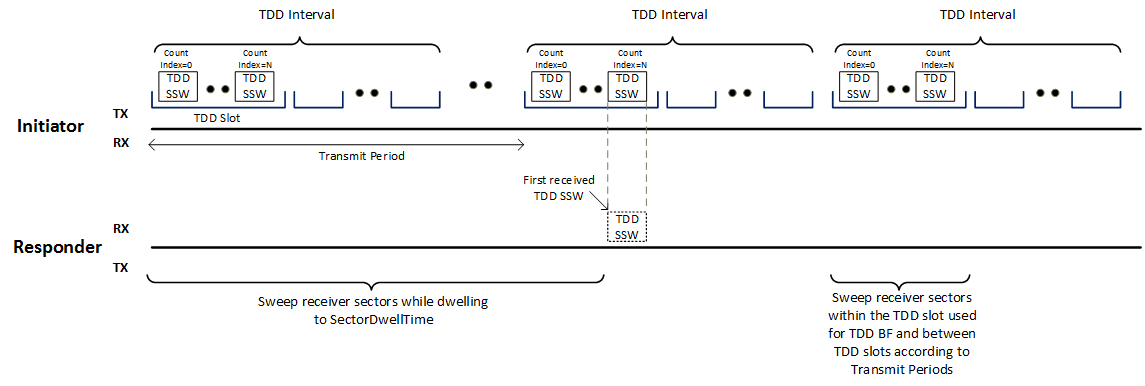 Figure 126—Responder Receiver SweepingOnce the first TDD SSW frame is received, the responder proceeds with the following operation. Upon reception of one or more TDD SSW frames on single receive sector, the responder shall switch to its next receive sector to be ready to receive the next TDD SSW frame transmission within SBIFS interval or at the time instant specified by the Transmit Period in the TDD SSW frame. While sweeping through its receive sectors, the responder shall continue decoding all the received TDD SSW frames. The responder shall transmit a TDD SSW Feedback frame using the sector from which the responder received the TDD SSW with the best link quality at the time indicated equation (1). The TDD SSW Feedback frame shall include the sector index used by the initiator to transmit the TDD SSW frame in the Decoded TX Sector ID subfield, the sector index used by the responder to transmit the TDD SSW Feedback frame in the TX Sector ID subfield, and the SNR of the TDD SSW frame received with best quality in the SNR Report subfield. At the time offset indicated by equation (2) of the decoded TDD SSW frame, the responder shall set its receive DMG antenna to the same sector that was indicated in the TX Sector ID subfield of the TDD SSW Feedback in order to be ready to receive a TDD SSW Ack frame from the initiator. The responder shall continue sweeping through its receive sectors until successfully receiving and decoding a TDD SSW Ack frame with End of Training subfield equal to 1. Upon the reception of TDD SSW Ack frame with End of Training subfield equal to 1, the responder shall stop its receive sweeping and shall configure its DMG antenna to the sector as indicated in the Decoded TX Sector ID subfield of the TDD SSW Ack frame received from the initiator and which its End of Training subfield is set to 1. The responder shall use this sector for its subsequent transmissions and receptions with the initiator, until another sector is negotiated. Responder that transmits TDD SSW Feedback frame in response to TDD SSW frames sent with End of Training subfield set to 1 shall set the End of Training subfield in the TDD SSW Feedback frame to 1.Upon reception of TDD SSW Ack with End of Training subfield set to 1, the responder shall be ready to receive an announce frame from the initiator at the time offset indicated by (3) and shall transmit to the initiator an announce frame containing a TDD Route element listing the ordered pairs of TX Sector IDs and Decoded TX Sector IDs obtained from the TDD beamforming training transmitted at the time offset indicated by (4). 10.39.10.Initiator Operation 127TDD SSW frames that are sent from the same transmit antenna sector shall have the same TX Sector ID subfield value; frames shall be transmitted at the same transmit power and shall not include BRP training fields. Initiator shall send TDD SSW frames with the same TX Sector ID subfield for multiple number of times as indicated in the SectorRepetitions parameter of the MLME-TDD-BF-TRAINING.request primitive.  Initiator shall send the TDD SSW frames with the TX Sector ID values as indicted in the TXSectorIDList parameter of the MLME-TDD-BF-TRAINING.request primitive.  TDD SSW and TDD SSW Ack frames transmitted in the same TDD slot shall be be separated with SBIFS interval and shall have a strictly increasing Count Index subfield value with the first transmitted TDD SSW frame or TDD SSW Ack frame in the TDD slot has this subfield equal to zero.The initiator shall set its receive antenna to the same sector as was indicated in the TX Sector ID subfield of the respective TDD SSW frames to receive the responder TDD SSW Feedback frame at the time offset indicated by the below equation:ResponderFeedbackOffset – [(CountIndex+1) × TXTIME(TDD SSW) + (CountIndex × SBIFS)]  		()Where:ResponderFeedbackOffset   	is the Responder Feedback Offset subfield value in theTDD SSW frame with the same TX Sector ID (in microsecond)CountIndex  	is the Count Index subfield value from the respective TDD SSW or TDD SSW Ack (integer)Figure 128depict the calculation of time to transmit the TDD SSW feedback. Figure 128—TDD SSW feedback transmit timeIf the initiator received a TDD SSW Feedback frame, after the time offset indicated by the below equation, the initiator shall set its DMG antenna to the same sector that was used to transmit the respective TDD SSW frame to transmit a TDD SSW Ack frame to the responder. InitiatorAckOffset – [(CountIndex+1) × TXTIME(TDD SSW) + (Count Index × SBIFS)]  		()Where:InitiatorAckOffset   	is the Initiator Ack Offset subfield value in the TDD SSW frame with the same TX Sector ID (in microsecond)CountIndex  	is the Count Index subfield value from the received TDD SSW or TDD SSW Ack (integer)The TDD SSW Ack frame shall include the sector used by the initiator to transmit the TDD SSW Ack in the TX Sector ID subfield, the sector used by the responder to transmit the TDD SSW Feedback frame in the Decoded TX Sector ID subfield, the measured SNR of the decoded TDD SSW Feedback frame in the SNR Report subfield and the time offsets to exchange announce frames with STA capabilities and network configuration. After sending TDD SSW Ack frame with End of Training subfield equal to 1, the initiator shall configure its DMG antenna to the sector index as indicated in the Decoded TX Sector ID subfield of the TDD SSW Feedback frame received from the responder during the respective TDD beamforming training in which its End of Training subfield was set to 1. The initiator shall use this sector for its subsequent transmissions and receptions with the responder, until another sector is negotiated. the initiator TDD SSW Ack frame with the End Training subfield set to 1, after the time offset indicated by the below equation, the initiator shall set its DMG antenna to the same sector that was used to transmit the respective TDD SSW Ack frame to transmit a frame to the responder. InitiatorTransmitOffset – [(CountIndex+1) × TXTIME(TDD SSW) + (Count Index × SBIFS)]  		()Where:InitiatorTransmitOffset   	is the Initiator Transmit Offset subfield value in the TDD SSW Ack frame with the End of Training subfield set to 1 (in microsecond)CountIndex  	is the Count Index subfield value from the received TDD SSW or TDD SSW Ack (integer)The initiator shall set its receive antenna to the same sector as was indicated in the TX Sector ID subfield of the respective TDD SSW Ack frame with the End Of Training subfield set to 1, in order to receive the responder announce frame at the time offset indicated by the below equation:ResponderTransmitOffset – [(CountIndex+1) × TXTIME(TDD SSW) + (Count Index × SBIFS)]  		()Where:ResponderTransmitOffset   	is the Responder Transmit Offset subfield value in the TDD SSW Ack frame with the End of Training subfield set to 1 (in microsecond)CountIndex  	is the Count Index subfield value from the respective TDD SSW or TDD SSW Ack (integer)10.39.10.Responder Operation A responder STA that has lost its network configuration or has not yet receive TDD SSW frame or has not yet acquired the TDD Slot Structure element used by the BSS shall sweep its receiver antenna through all its receive sectors while dwelling on each sector for a time equal to SectorDwellTime as indicted by the MLME-TDD-BF-SCAN.request primitive NOTE – To increase the likelihood of detecting initiator’s TDD SSW frame, the responder SME can set SectorDwellTime to at least [2 × TXTIME (TDD SSW) + SBIFS].A responder STA that has received TDD SSW frame shall sweep its receiver antenna configuration through its receive sectors between TDD beamforming frames received in a TDD slot and between TDD slots used for BF training according to the period as indicated by the Transmit Period subfield of the received TDD SSW frame. Figure 129gives an example of the Responder receiver sweeping procedure. Figure 129—Responder Receiver SweepingOnce the first TDD SSW frame is received, the responder proceeds with the following operation. Upon reception of one or more TDD SSW frames on single receive sector, the responder shall switch to its next receive sector to be ready to receive the next TDD SSW frame transmission within SBIFS interval or at the time instant specified by the Transmit Period in the TDD SSW frame. While sweeping through its receive sectors, the responder shall continue decoding all the received TDD SSW frames. The responder shall transmit a TDD SSW Feedback frame using the sector from which the responder received the TDD SSW with the best link quality at the time indicated equation (). The TDD SSW Feedback frame shall include the sector index used by the initiator to transmit the TDD SSW frame in the Decoded TX Sector ID subfield, the sector index used by the responder to transmit the TDD SSW Feedback frame in the TX Sector ID subfield, and the SNR of the TDD SSW frame received with best quality in the SNR Report subfield. At the time offset indicated by equation () of the decoded TDD SSW frame, the responder shall set its receive DMG antenna to the same sector that was indicated in the TX Sector ID subfield of the TDD SSW Feedback in order to be ready to receive a TDD SSW Ack frame from the initiator. The responder shall continue sweeping through its receive sectors until successfully receiving and decoding a TDD SSW Ack frame with End of Training subfield equal to 1. Upon the reception of TDD SSW Ack frame with End of Training subfield equal to 1, the responder shall stop its receive sweeping and shall configure its DMG antenna to the sector as indicated in the Decoded TX Sector ID subfield of the TDD SSW Ack frame received from the initiator and which its End of Training subfield is set to 1. The responder shall use this sector for its subsequent transmissions and receptions with the initiator, until another sector is negotiated. Responder that transmits TDD SSW Feedback frame in response to TDD SSW frames sent with End of Training subfield set to 1 shall set the End of Training subfield in the TDD SSW Feedback frame to 1.Upon reception of TDD SSW Ack with End of Training subfield set to 1, the responder shall be ready to receive an announce frame from the initiator at the time offset indicated by () and shall transmit to the initiator an announce frame containing a TDD Route element listing the ordered pairs of TX Sector IDs and Decoded TX Sector IDs obtained from the TDD beamforming training transmitted at the time offset indicated by (). 10.3910.39Add below sections as follows11.36.2 TDD beamforming
Upon receipt of an MLME-TDD-BF-TRAINING.request primitive, a DMG STA shall  TDD beamforming initiator andshall undertake beamforming training with the STA indicated by the PeerSTAAddress parameter according to the procedures defined in 10.39.10. shall start the time indicated the BeamformingStartTimestamp parameter. Upon receipt of the MLME-SCAN.request primitive with the ScanType parameter set to TDD passive, a DMGSTA shall passively scan for TDD SSW frames by sweeping its receiver antenna through all the receive sectors specified in ScanSectorIDList parameter while dwelling on each sector for a time equal to SectorDwellTime and shall be performed through all channels specified within the ChannelList parameter.A STA the MLME-TDD-BF-TRAINING.request primitive 10.39shall issue an MLME-TDD-BF-TRAINING.confirm primitive on completion of the requested TDD beamforming after 
A STA that performs TDD beamforming with a  at the request of the peer STA shall issue an
MLME-TDD-BF-TRAINING.indication primitive on completion of beamforming as specified in 10.39.10 after  TDD SSW Ack with End of Training subfield set to 1shall add the parameters RXSectorID and SNR according to the received RX Sector ID and SNR from the respective TDD SSW Ack received from the initiator.Figure 129 illustrates an example of the TDD beamforming training procedure. Figure 129— TDD Beamforming training procedure.292911.36. TDD Sector Switch procedure 
The TDD sector switch procedure allows a pair of DMG STAs operating in an SP with TDD channel access to synchronize switch of transmit and receive sectors for communication between them. Only a PCP or AP shall initiate the TDD sector switch procedure. An AP or PCP can make use of the information in TDD Feedback Results subelements and the results of measurements undertaken by STAs in the BSS to determine when to invoke a TDD sector switch procedure. Upon receipt of an MLME-TDD-SECTOR-SWITCH.request primitive, a DMG STA shall send the peer STA indicated by the PeerSTAAddress parameter an Announce frame of subtype Action with a TDD Route element that includes a TDD Sector Setting subelement with the Set Sector Request subfield set to 1. This is referred to as a TDD sector switch request message. Messages with Set Sector Response subfield set to 1 and messages with Set Sector Acknowledge subfield set to 1 are referred as TDD sector response and TDD sector acknowledge messages, respectively. STA shall not set to ‘1’ more than one bit of the TDD Sector Setting Control field in a given transmitted element.The Responder TX Sector ID, Responder RX Sector ID, Initiator TX Sector ID and Initiator RX Sector ID subfields in the TDD Sector Setting subelement shall be set to, respectively, the ResponderTXSectorID, ResponderRXSectorID, InitiatorTXSectorID and InitiatorRXSectorID parameters of the request primitive. The Set Sector Request subfield in the TDD Sector Setting subelement shall be set to 1. The Switch Timestamp subfield in the TDD Sector Setting subelement shall be set to the value of the SectorSwitchTimestamp parameter of the request primitive. The Switch Timestamp subfield value shall be set to a time value that allow at least three retransmissions of the Announce frame and the corresponding Ack frame sent in response.The Revert Timestamp subfield in the TDD Sector Setting subelement shall be set to the value of the SectorRevertTimestamp parameter of the request primitive. The Revert Timestamp subfield value shall be set to a time value that allows the responder at least three retransmissions of a TDD sector response message, for the case the responder does not receive the TDD sector acknowledge message from the initiator, plus time to allow the initiator at least three retransmissions of a TDD sector acknowledge message, for the case the initiator does not receive the Ack frame from the responder.An initiator STA that does not receive an Ack frame in response to a TDD sector switch request message should retransmit the message until the time indicated by the Switch Timestamp subfield.A MLME-TDD-SECTOR-SWITCH.request primitive incorporating a new SectorSwitchTimestamp value shall not be issued until the SectorRevertTimestamp of the previous request primitive has been elapsed. A responder shall send an Ack frame in response to the reception of a TDD sector switch request message and perform the following:Issue an MLME-TDD-SECTOR-SWITCH.indication primitive with the PeerSTAAddress parameter set to the TA of the received message, and the ResponderTXSectorID, ResponderRXSectorID, InitiatorTXSectorID and InitiatorRXSectorID parameters of the primitive set to, respectively, the Responder TX Sector ID, Responder RX Sector ID, Initiator TX Sector ID and Initiator RX Sector ID subfields of the TDD Sector Setting subelement within the received message.Respond with an Ack frame to any TDD sector switch request messages that arrive before the time indicated by the Switch Timestamp subfield value within the message.Set its receive and transmit antenna configuration corresponding to the Responder RX Sector ID and Responder TX Sector ID subfield values in the TDD sector switch request message, respectively, at the time indicated by the Switch Timestamp subfield.Send to the initiator a TDD sector switch response message by transmitting an Announce frame of subtype Action No Ack with the same Sector Setting subelement that was received by the responder, except that the Set Sector Request subfield shall be set to 0 and the Set Sector Response subfield shall be set to 1. The TDD sector switch message should be sent at the earliest TDD slot occurring after the time indicated by the value of the Switch Timestamp subfield. An initiator receiving an Ack frame to a transmitted TDD sector switch request message shall perform the following:Issue an MLME-TDD-SECTOR-SWITCH.indication primitive with the ResponderTXSectorID, ResponderRXSectorID, InitiatorTXSectorID and InitiatorRXSectorID parameters of the primitive set to the Responder TX Sector ID, Responder RX Sector ID, Initiator TX Sector ID and Initiator RX Sector ID subfields in the TDD Sector Setting subelement as was sent in the respective TDD sector switch request.Set its receive and transmit antenna configuration corresponding to the Initiator TX Sector ID and Initiator RX Sector ID subfield values, respectively, at the time indicated by the value of the Switch Timestamp subfield.An initiator receiving a TDD sector switch response message shall send the responder a TDD sector switch acknowledge message by transmitting an Announce frame of subtype Action with the same Sector Setting subelement that was received by the initiator, except that the Set Sector Response subfield shall be set to 0 and the Set Sector Acknowledge subfield shall be set to 1. The TDD sector switch acknowledge message should be sent at the earliest TDD slot occurring after the time indicated by the value of the Switch Timestamp subfield. A responder sending an Ack frame in response to a TDD sector switch acknowledge message received before the time indicated by the Revert Timestamp value shall issue an MLME-TDD-SECTOR-SWITCH.confirm primitive. The TXSectorID and RXSectorID parameters of the primitive shall be set to the new transmit sector index and receive sector indexes, respectively, and the ResultCode parameter shall be set to SUCCESS. An initiator receiving an Ack frame in response to a transmitted TDD sector switch acknowledge message before the time indicated by the Revert Timestamp value shall issue MLME-TDD-SECTOR-SWITCH.confirm primitive. The TXSectorID and RXSectorID parameters of the primitive shall be set to the new transmit sector index and receive sector indexes, respectively, and the ResultCode parameter shall be set to SUCCESS. A responder that did not receive a TDD sector switch acknowledge message in response to a transmitted TDD sector switch response message should retransmit the TDD sector switch message until the time indicated by the Revert Timestamp subfield value.An initiator STA that did not receive an Ack frame in response to a transmitted TDD sector switch acknowledge message should retransmit the TDD sector switch acknowledge message until the time indicated by the Revert Timestamp subfield value.A responder that did not send an Ack frame in response to a received TDD sector switch acknowledge message by the time indicated by the Revert Timestamp subfield value shall issue an MLME-TDD-SECTOR-SWITCH.confirm primitive with the ResultCode parameter set to FAILURE and shall revert to the antenna configuration used atthe start of the TDD sector switch procedure.An initiator STA that did not receive an Ack frame in response to a transmitted TDD sector switch acknowledge message by the time indicated by the Revert Timestamp subfield value shall issue an MLME-TDD-SECTOR-SWITCH.confirm primitive with the ResultCode parameter shall be set to FAILURE and shall revert to the antenna configuration used at the start of the TDD sector switch procedure.An initiator STA that reverted to the previous antenna configuration at the time indicated by the Revert Timestamp subfield value, shall send a PPDU that requires Ack frame at the earliest TDD slots occurring after the Revert Timestamp subfield value. An initiator STA receiving an Ack frame in response to the PPDU it transmitted after the time indicated by the Revert Timestamp subfield shall issue an MLME-TDD-SECTOR-SWITCH.indication primitive. The TXSectorID and RXSectorID parameters of the primitive shall be set to the sectors used at the start of the TDD sector switch procedure and the ResultCode parameter shall be set to SUCCESS. A responder sending an Ack frame in response to a PPDU it received after the time indicated by the Revert Timestamp subfield value shall issue an MLME-TDD-SECTOR-SWITCH.indication primitive. The TXSectorID and RXSectorID parameters of the primitive shall be set to the sectors used at the start of the TDD sector switch procedure and the ResultCode parameter shall be set to SUCCESS. A TDD initiator that did not receive an Ack frame in response to a transmitted PPDU shall initiate the TDD beamforming procedure as described in 10.39.10.A responder that reverted to the antenna configuration at the time indicated by the Revert Timestamp subfield value and that did not receive a PPDU from the initiator at a TDD slot occurring after the Revert Timestamp subfield value shall start the TDD beamforming procedure as a responder as described in 10.39.10.Figure 130 illustrates an example of successful TDD sector switch procedure. Figure 130— TDD Sector Switch procedure.References:Draft P802.11ay_D1.1.pdfIEEE Std 802.11-2016Draft text for additionalBeamforming procedures for mmWave Distributed NetworkDraft text for additionalBeamforming procedures for mmWave Distributed NetworkDraft text for additionalBeamforming procedures for mmWave Distributed NetworkDraft text for additionalBeamforming procedures for mmWave Distributed NetworkDraft text for additionalBeamforming procedures for mmWave Distributed NetworkDate:  2018-03-07Date:  2018-03-07Date:  2018-03-07Date:  2018-03-07Date:  2018-03-07Author(s):Author(s):Author(s):Author(s):Author(s):NameAffiliationAddressPhoneEmailTony Xiao Han Huaweitony.hanxiao@huawei.comYan XinHuaweiyan.xin@huawei.comChenlong JiaHuaweijiachenlong@huawei.comMengyao MaHuaweima.mengyao@huawei.comCarlos CordeiroIntelcarlos.cordeiro@intel.comOren KedemInteloren.kedem@intel.comGeorge CherianQualcommgcherian@qti.qualcomm.comAssaf KasherQualcommakasher@qti.qualcomm.comQualcommDjordje TujkovicFacebookdjordjet@fb.comKrishna GomadamFacebookkgomadam@fb.comFacebookPayam TorabFacebookptorab@fb.comNameTypeValid rangeDescription…ScanTypeEnumerationACTIVE, PASSIVE, TDD PASSIVEIndicates active, passive or TDD passive scanning…..ScanSectorIDListList of sector configurations Each sector configuration is a valid configuration for the scanning STA.Sector configurations, in no particular order, to be used during the scan using TDD beamforming.SectorDwellTimeIntegerN/AThe time (in microseconds) to dwell on each sector during TDD .Name Type Valid range DescriptionPeerSTAAddress MACAddress Any valid individual
MAC addresspecifies the address of the peer
MAC entity with which to perform TDD beamforming training.BeamformingStartTimestamp IntegerN/ATimestamp that indicates when the TDD beamforming procedure should be started by the STATXSectorIDListList of Sector ID configurations Each sector configuration is a valid configuration for the transmitting STA.Sector ID configurations to be used during the TDD beamforming transmission.SectorRepetitions Integer  1 - 1024Indicates the number of repetitions for each TX Sector ID being utilized. Name Type Valid range DescriptionPeerSTAAddress MACAddress Any valid individual
MAC addresspecifies the address of the peer
MAC entity with which
TDD beamforming training was performed or attempted.As defined in 9.4.2.269 (TDD Route element)Zero or more . ResultCode Enumeration SUCCESS, FAILUREIndicates the result of the TDD
beamforming procedure.Name Type Valid range DescriptionPeerSTAAddress MACAddress Any valid individual
MAC addressSpecifies the address of the peer
MAC entity with which TDD beamforming training was performed
or attempted.NumberOfTDDFeedbacksInteger0 – 1024Indicates the number of TDD Feedbacks included. TxBeamFeedbackSet of Tx Beam Feedback fieldsAs defined in 9.4.2.269 (TDD Route element)One or more Tx Beam Feedback fields are present. ResultCode Enumeration SUCCESS, FAILUREIndicates the result of the TDD
beamforming procedure.Name Type Valid range DescriptionPeerSTAAddress MACAddress Any valid individual
MAC addressSpecifies the address of the peer
MAC entity with which to perform TDD sector switch procedure.SectorSwitchTimestampIntegerN/ATimestamp that indicates when the sector switch should take effectSectorRevertTimestampIntegerN/ATimestamp that indicates when the sector revert should take effect in case of failure. The timestamp indicated by SectorRevertTimestamp is always later than the timestamp indicated by SectorSwitchTimestamp.InitiatorTXSectorIDInteger  0 – 1023Indicates the TX Sector ID to be utilized by the initiator STA. InitiatorRXSectorIDInteger  0 – 1023Indicates the RX Sector ID to be utilized by the initiator STA. ResponderTXSectorIDInteger  0 – 1023Indicates the TX Sector ID to be utilized by the responder STA. ResponderRXSectorIDInteger  0 – 1023Indicates the RX Sector ID to be utilized by the responder STA. Name Type Valid range DescriptionPeerSTAAddress MACAddress Any valid individual
MAC addressSpecifies the address of the peer
MAC entity with which to perform TDD sector switch procedureTXSectorIDInteger  0 – 1023Indicates the TX Sector ID to be utilized by the STA. RXSectorIDInteger  0 – 1023Indicates the RX Sector ID to be utilized by the STA. ResultCode Enumeration SUCCESS, FAILUREIndicates the result of the TDD
sector switch procedure.Name Type Valid range DescriptionPeerSTAAddress MACAddress Any valid individual
MAC addressSpecifies the address of the peer
MAC entity with the indication was received SectorSwitchTimestampIntegerN/AFuture timestamp which indicates when the sector switch should take effectSectorRevertTimestampIntegerN/ATimestamp that indicates when the sector revert should take effect in case of failure. The timestamp indicated by SectorRevertTimestamp is always later than the timestamp indicated by SectorSwitchTimestamp.InitiatorTXSectorIDInteger  0 – 1023Indicates the TX Sector ID to be utilized by the initiator STA. InitiatorRXSectorIDInteger  0 – 1023Indicates the RX Sector ID to be utilized by the initiator STA. ResponderTXSectorIDInteger  0 – 1023Indicates the TX Sector ID to be utilized by the responder STA. ResponderRXSectorIDInteger  0 – 1023Indicates the RX Sector ID to be utilized by the responder STA. Type value
B3 B2Subtype value
B7 B6 B5 B4Control Frame Extension value
B11 B10 B9 B8Description01 0110 0000 Sector Ack01 0110 0001 Block Ack Schedule01 0110 0010 Poll01 0110 0011 SPR01 0110 0100 Grant01 0110 0101 DMG CTS01 0110 0110 DMG DTS01 0110 0111 Grant Ack01 0110 1000 SSW01 0110 1001 SSW-Feedback01 0110 1010 SSW-Ack01 0110 1011TDD Beamforming 01 0110 1100 – 1111 ReservedFrame Control Duration RATA TDD Beamforming Control TDD Beamforming  Information  FCSOctets :2266164TDD Beamforming Frame TypeEnd of TrainingReserved Bits:21Value Meaning0TDD SSW (Sector Sweep).
The TDD Beamforming Frame Type subfield is set to this value when the sender transmits TDD SSW frame (See 10.39.10).1 TDD SSW Feedback.
The TDD Beamforming Frame Type subfield is set to this value when the sender transmits TDD SSW Feedback frame (See 10.39.10).2TDD SSW Ack.
The TDD Beamforming Frame Type subfield is set to this value when the sender transmits TDD SSW Ack frame (See 10.39.10).3ReservedTX Sector IDCount Index Beamforming Time UnitTransmit PeriodResponder   Feedback OffsetInitiator Ack OffsetReservedBits :1034810103Value  Time Unit  0 1us1 100us 2400us3 - 15 ReservedTX Sector ID Decoded TX Sector IDSNR Report ReservedBits :1010820Decoded TX Sector IDCount Index Transmit PeriodSNR ReportInitiator Transmit  OffsetResponder Transmit Offset ReservedBits :10388883Element IDLengthElement ID ExtensionTDD Route SubelementsOctets :111VariableSubelement ID Name Length 0 TDD Feedback ResultsVariable 1 TDD Sector Setting 242-220 Reserved221 Vendor specific222-225 ReservedSubelement IDLengthNumber of Tx BeamsTx Beam Feedback 1….Tx Beam Feedback NOctets :112Variable VariableTX Sector ID  Number of Decoded RX SectorsDecoded RX Sector Information 1 ……..Decoded RX Sector Information MBits :1083232B0                    B9B10                 B15B16                 B23B24                B32Decoded RX Sector IDReservedSNR ReportRSSI ReportBits :10688Subelement IDLengthTDD Sector Setting Control Switch TimestampRevert TimestampTDD Switch SectorsOctets :11	1885B0   B1B2B3 – B7Set SectorRequestSet Sector ResponseSet Sector AcknowledgeReservedBits :1115B0                            B9B10                          B19B20                          B29B30                   B39Responder RX  Sector ID Responder TX Sector ID Initiator RX  Sector ID Initiator TX Sector ID Bits :10101010Order Information Notes9 Multiple BSSID The Multiple BSSID element is defined in 9.4.2.46. The Multiple
BSSID element is optionally present. If present, the Multiple
BSSID element signals all the BSSIDs in use by the BSS.......22 UPSIM The UPSIM element is defined in 9.4.2.167. The UPSIM element is optionally present.23 TDD RouteThe TDD Route element is defined in 9.4.2.269. The TDD Route element is optionally present.